ПРОЕКТ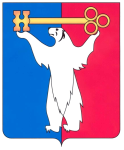 РОССИЙСКАЯ ФЕДЕРАЦИЯКРАСНОЯРСКИЙ КРАЙНОРИЛЬСКИЙ ГОРОДСКОЙ СОВЕТ ДЕПУТАТОВР Е Ш Е Н И ЕОб утверждении Порядка сообщения лицами, замещающими муниципальные должности в Контрольно-счетной палате города Норильска, о возникновении личной заинтересованности при осуществлении полномочий (исполнении должностных обязанностей), которая приводит или может привестик конфликту интересовВ соответствии с Федеральным законом от 25.12.2008 № 273-ФЗ «О противодействии коррупции», статьей 28 Устава городского округа город Норильск Красноярского края, Норильский городской Совет депутатов:РЕШИЛ:1. Утвердить Порядок сообщения лицами, замещающими муниципальные должности в Контрольно-счетной палате города Норильска, о возникновении личной заинтересованности при осуществлении полномочий (исполнении должностных обязанностей), которая приводит или может привести к конфликту интересов согласно приложению к настоящему решению.2. Настоящее решение вступает в силу через десять дней со дня опубликования в газете «Заполярная правда».___ февраля 2022 года№ ___/5-____Председатель Городского СоветаА.А. ПестряковГлава города НорильскаД.В. Карасев